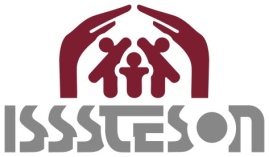 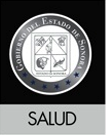 GOBIERNO DEL ESTADO DE SONORAINSTITUTO DE SEGURIDAD Y SERVICIOS SOCIALES DE LOS TRABAJADORES DEL ESTADO DE SONORA LICITACION PUBLICA NACIONAL No. EA-926049950-N8-2014 y No. EA-926049950-N9-2014En cumplimiento a la normatividad estatal en materia de adquisiciones, arrendamientos y prestación de servicios, relacionados con bienes muebles, se convoca a las personas físicas y morales con capacidad técnica y económica a participar en las Licitaciones públicas de carácter nacional de conformidad con lo siguiente:“ADQUISICIÓN DE MATERIAL DENTAL” (EA-926049950-N8-2014)   Las demás partidas, descripciones, presentaciones y cantidades requeridas de cada uno de los bienes, se especifica en el Anexo No. 1 y Anexo 4 de las Bases de esta Licitación. “CONTRATACIÓN DEL SERVICIO DE VIGILANCIA” (EA-926049950-N9-2014) Las descripciones de las partidas se encuentran a detalle en el Anexo No.1 de las Bases de la Licitación.1.- Las bases se encuentran disponibles para su consulta en las siguientes páginas de Internet: https://compranet.funcionpublica.gob.mx y http://www.isssteson.gob.mx/index.php/licitaciones. 2.-  La forma de pago de las bases será únicamente en institución bancaria HSBC. 3.- La junta de aclaraciones y el acto de apertura de proposiciones se llevarán a cabo en la sala de Juntas de Dirección General de ISSSTESON, ubicada en Blvd. Hidalgo, No. 15, 2do. piso, colonia Centro, Hermosillo, Sonora. 4.- No se otorgaran Anticipos. 5.- El criterio de evaluación a utilizar será binario. 6.- Ninguna de las condiciones contenidas en las bases de licitación, así como en las proposiciones presentadas por los licitantes, podrá ser negociada.REQUISITOS QUE DEBERÁN CUBRIR LOS INTERESADOS PARA PODER QUEDAR INSCRITOS.a).- Capital contable mínimo requerido para las licitaciones EA-926049950-N8-2014 y EA-926049950-N9-2014 es de $1,500,000.00 (Son un millón quinientos mil pesos, 00/100, M.N.); b).- Acreditación de la personalidad jurídica; c).- Relación de pedidos y contratos; d).- Capacidad técnica; e).- Declaración escrita y bajo protesta de decir verdad de no encontrarse en ninguno de los supuestos del Artículo 33 de  de Adquisiciones, Arrendamientos y Prestación de Servicios Relacionados con Bienes Muebles de  Estatal; f).- Declaración escrita y bajo protesta de decir verdad que se encuentra al corriente en sus obligaciones fiscales y g).-Recibo por la compra de bases. La descripción de cada uno de los requisitos señalados anteriormente se encuentran en las bases de la licitación, las cuales están a disposición de los interesados tal y como se señala en la presente convocatoria.Hermosillo, Sonora, a 05 de marzo de 2014LIC. RAUL ENRIQUE ROMERO DENOGEAN REPRESENTANTE LEGAL DEL INSTITUTO DE SEGURIDAD Y SERVICIOS SOCIALES DE LOS TRABAJADORES DE ESTADO DE SONORACosto de las basesPeríodo de InscripciónJunta de AclaracionesApertura de Proposiciones$ 1,000.00Del 05 al 20 de Marzo de 20149:00 a 14:00 Horas14 de Marzo de 2014a las 10:00 Horas21 de marzo de 2014a las 10:00 HorasPARTIDACODIGOCONCEPTOPRESENTACIONCANTIDAD140000JUEGO DIKAL ADAPIEZA122240001CEMENTO QUIRURGICOFCO. 180 GR.25Costo de las basesPeríodo de InscripciónJunta de AclaracionesApertura de Proposiciones$ 1,000.00Del 05 al 20 de Marzo de 20149:00 a 14:00 Horas14 de Marzo de 2014a las 12:00 Horas21 de marzo de 2014a las 12:00 HorasPARTIDADESCRIPCIÓN DE LA PARTIDAServicio de Vigilancia en:CANTIDADPRESENTACIÓNDOMICILIOVISITASVISITASPARTIDADESCRIPCIÓN DE LA PARTIDAServicio de Vigilancia en:CANTIDADPRESENTACIÓNDOMICILIOHORAFECHASV-001Servicio de vigilancia General15ElementosBlvd. Hidalgo No. 15. Edificio ISSSTESON, Col. Centro, Hermosillo, Sonora.10:0007/03/14SV-002Servicio de vigilancia en Cd Obregón7ElementosSinaloa No. 641 entre Mayo y Tetabiate. Cd. Obregón, Son13:0010/03/14SV-003Servicio de vigilancia en Guaymas7ElementosBenito Juárez entre Gilberto Calles y Río Mayo, Guaymas10:0010/03/14SV-004Servicio de vigilancia en Huatabampo3ElementosGermán Ibarra s/n, entre Ávila Camacho y Obregón.17:0010/03/14SV-005Servicio de vigilancia en Navojoa2ElementosBlvd. Rafael J. Almada 2101 Col. Deportivo, Navojoa.15:0010/03/14SV-007Servicio de vigilancia en Clínica Hospital Nogales5ElementosBlvd. Los Alamos No. 520 entre Carretera a Cananea y de los Lobos, Col. Pueblo Nuevo.11:0011/03/14SM-001Servicio de monitoreo1ServicioBlvd. Hidalgo No. 15. Edificio ISSSTESON, Col. Centro. Hermosillo, Sonora11:3007/03/14